Джамалдинов Исмаил Сулиманович - Переводчик Дата рождения: 21.12.1997Город: ГрозныйМоб. телефон: +7 (963)590-04-28E-mail: i-jamaldimov@mail.ruЗнание языков: русский, польский, чешский, румынский, чеченскийОпыт работы: 5 летОбразование:Чеченский Государственный Университет Российский Исламский УниверситетПрофессиональные навыки:Чеченский язык – письменный и разговорный – продвинутый уровень, отличное знание специфики переводов, опыт общения с носителями языка, работа переводчиком по различным делам.  Объем письменного перевода до 10 печатных листов в день.Продвинутый пользователь ПК, основной пакет MS Office, быстрая печать.О себе:Коммуникабельный, хорошо работаю как в команде, так и самостоятельно. Грамотная, красивая речь.Целеустремлённый, исполнительный, заинтересован в познании языков и культур различных народов.Со мной сотрудничают многие российские и зарубежные компании, такие как переводческое агентство «Hero translating», «Единый Центр Переводов», «Драгоман» и т.д.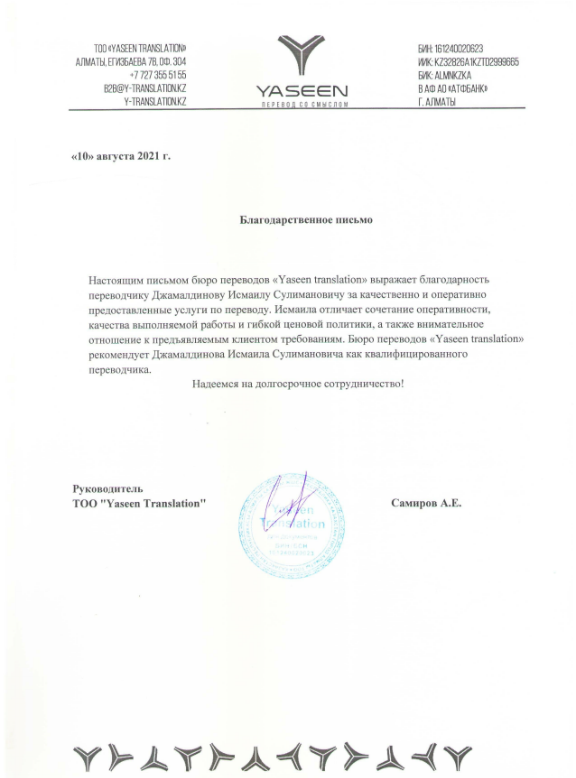 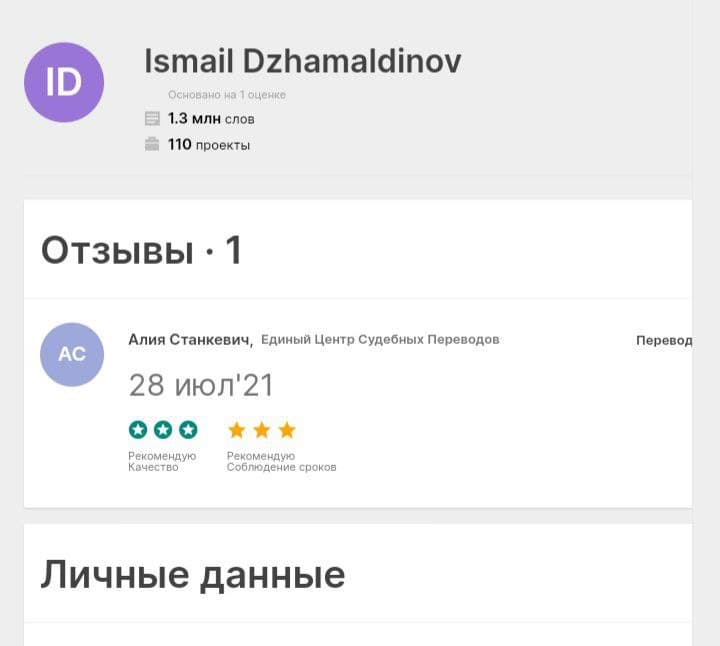 